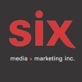 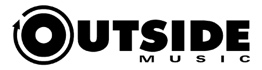 Matthew BarberNo Singing Or Dancing – Le EP à paraître le 22 juilletMontréal, juillet 2022 – L’auteur-compositeur torontois Matt Barber le EP No Singing Or Dancing à paraître le 22 juillet. Le titre a été inspiré par les mots d'une directive de la ville du printemps 2020 qui a attiré l'attention de Barber alors qu'il faisait défiler, comme beaucoup d'autres, le flot incessant d'annonces sur de nouvelles normes et restrictions sociales sans précédent qui, quelques mois plus tôt, auraient semblé inimaginables. Voir la plus joyeuse des activités humaines publiques spécifiquement et explicitement interdites a frappé une note émotionnelle au milieu de la cacophonie des avis de fermeture et a inspiré la chanson du même nom qui ancre le EP et contient ses références les plus littérales à la période de 2020 et au-delà.Matthew Barber est un auteur-compositeur-interprète basé à Toronto (et accessoirement le frère de Jill Barber) qui exerce son métier depuis deux décennies, avec dix disques à son actif. Plus à l'aise avec une guitare acoustique et chantant devant un public attentif, Barber ne déteste pas non plus se brancher et faire du vacarme dans les clubs de rock de temps en temps. Comme ses héros Neil Young et Bob Dylan, il se nourrit du contraste entre performance solo intime et énergie de groupe électrique et cet équilibre se reflète dans son œuvre.Source : Outside Music